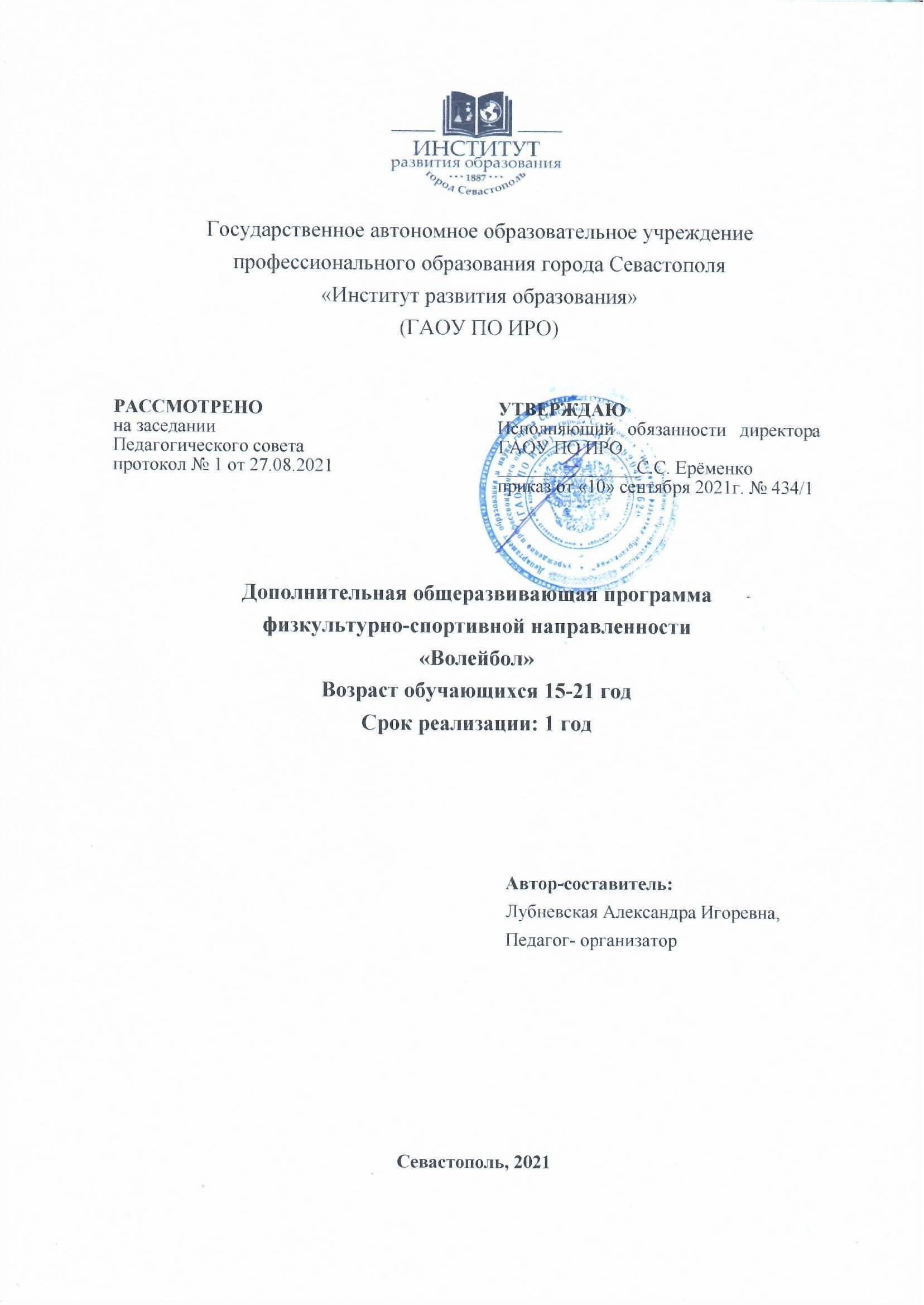 Пояснительная запискаДополнительная общеразвивающая программа физкультурноспортивной направленности «Волейбол» разработана на основе: Федеральным законом от 29.12.2012 № 273-ФЗ «Об образовании в Российской Федерации»; приказом Министерства образования и науки Российской Федерации от 09.11.2018 № 196 «Об утверждении Порядка организации и осуществления образовательной деятельности по дополнительным общеобразовательным программам»; распоряжением Правительства Российской Федерации от 04.09.2014 № 1726-р «Концепция развития дополнительного образования детей». При разработке дополнительной общеразвивающей программы физкультурно-спортивной направленности «Волейбол» были использованы: Внеурочная деятельность учащихся. Волейбол: пособие для учителей и методистов, / Г.А. Колодницкий, В.С. Кузнецов – М.: Просвещение, 2011г. Цель программы заключается в содействии физическому развитию детей и подростков, обучении умениям и навыкам игры в волейбол. Непосредственными условиями выполнения этой цели является целенаправленная подготовка учащихся: привитие интереса к систематическим занятиям физической культурой и спортом. Основной принцип занятий волейболом - выполнение программных требований по физической, технической, тактической и теоретической подготовке, выраженных в количественных (часах) и качественных (нормативные требования) характеристик. В связи с этим, для учащихся ставятся следующие задачи: Образовательные: обучить техническим приёмам и правилам игры; обучить тактическим действиям; обучить приёмам и методам контроля физической нагрузки при самостоятельных занятиях.Развивающие: повысить уровень технической и тактической подготовленности в данном виде спорта; способствовать совершенствованию навыков и умений игры; способствовать развитию физических качеств, укрепление здоровья, расширение функциональных возможностей организма.   Воспитательные: выработка организаторских навыков и умения действовать в коллективе; воспитать чувство ответственности, дисциплинированности, взаимопомощи; воспитать привычки к самостоятельным занятиям, избранным видом спорта в свободное время; формировать потребность к ведению здорового образа жизни. Актуальность дополнительной общеразвивающей программы физкультурно-спортивной направленности «Волейбол» в том, что она направлена не только на получение детьми образовательных знаний, умений и навыков по волейболу, а обеспечивает организацию содержательного досуга, укрепление здоровья, удовлетворение потребности детей в активных формах познавательной деятельности и двигательной активности. Возраст обучающихся, на который рассчитана образовательная программа от 15 до 22 лет, проявляющие интерес к занятиям по волейболу, допущенные врачом к занятиям физической культурой.  Минимальный возраст детей для зачисления на обучение 15 лет. Срок реализации дополнительной общеразвивающей программы физкультурно-спортивной направленности «Волейбол» составляет 1 год. Учебно - тематическое планированиеОрганизационно-педагогические условия реализации образовательной программы Дополнительная общеразвивающая программа физкультурно- спортивной направленности «Волейбол» предполагает очную форму обучения. Формы организации образовательной деятельности обучающихся используются как групповые, так и индивидуальные. Занятия проводятся 3 раза в неделю по 1,5 часа. Итого 153 часа в год. Наполняемость объединения 15 человек. Предполагается создание 2-х учебных групп.Средства обученияПеречень оборудования (инструменты, материалы и приспособления)Перечень технических средств обучения Перечень учебно-методических материалов Планируемые результаты изучения курсаЛичностные результаты:  сформировать положительное отношение к занятиям физической культурой и спортом. Метапредметные результаты:  определить наиболее эффективные способы достижения результата; находить ошибки при выполнении заданий и уметь их исправлять;формировать знание о волейболе, его роли в укреплении здоровья.Предметные результаты: формирование знаний о волейболе, его роли в укреплении здоровья;  Умение рационально распределять своё время в режиме дня.  Умение вести наблюдение за показателями своего физического развития Система оценки результатов освоения Образовательной программыКонтрольные упражнения по общей физической подготовкеКонтрольные упражнения по специальной физической подготовке:  Календарный учебный график Методические материалы, обеспечивающие реализацию образовательной программыЛитература для педагога Амалин М. Е. Тактика волейбола. Москва. «Физкультура и спорт» 2005.  Волейбол. Правила соревнований. Москва. «Физкультура и спорт» 2003.  Волейбол. Тестовые задания по изучению правил соревнований. – Омск: СибГАФК, 2002 Голомазов В. А., Ковалёв В. Д., Мельников А. Г.. Волейбол в школе. Москва. «Физкультура и спорт» 1976. Журнал «Физкультура в школе» №7,8,9. 2003. Журнал «Физкультура в школе» №3. 2006.  Журнал «Физкультура в школе» №5,8,11.2007. Ивойлов А. В. Волейбол (техника, обучение, тренировка). Минск. «Беларусь» 1991.  Книжников А.Н., Книжников Н.Н. Основы судейства волейбола: Учебно-метод. пособие – Нижневартовск, 2001  Лях В. И., Зданевич А.А. Комплексная программа физического воспитания. Москва. «Просвещение» 2010.  Эйнгорн А. Н.. 500 упражнений для волейболистов. Москва. «Физкультура и спорт» 2007. «Примерная основная образовательная программа образовательного учреждения», Москва «Просвещение» 2011  Литература для обучающихся Волейбол. Правила соревнований. Москва. «Физкультура и спорт» 2003.  Железняк Ю. Д. К мастерству в волейболе. Москва. «Физкультура и спорт» 1978. Клещёв Ю. Н., Фурманов А. Г. Юный волейболист. Москва. «Физкультура и спорт» 1989.  Эйнгорн А. Н.. 500 упражнений для волейболистов. Москва. «Физкультура и спорт» 2007 ТемаКол-во часовТеоретическая подготовка: краткие исторические сведения о возникновении игры, история и пути развития современного волейбола; влияние физических упражнений на организм занимающихся; гигиена, врачебный контроль и самоконтроль; правила игры, организация и проведение соревнований. В процессе занятия Общая физическая подготовка: упражнения для рук и плечевого пояса; упражнения для ног; упражнения для шеи и туловища; упражнения для всех групп мышц; -упражнения для развития силы; упражнения для развития скорости; -упражнения для развития гибкости; -упражнения для развития ловкости; упражнения для развития скоростно-силовых качеств; -упражнения для развития общей выносливости. 26Специальная физическая подготовка: упражнения для развития быстроты движения и прыгучести; упражнения для развития качеств, необходимых для волейбольных приёмов; упражнения для развития игровой ловкости; упражнения для развития специальной выносливости.  25Техническая подготовка: техника нападения (действия без мяча): перемещения. и стойки; техника нападения (действия с мячом): передача мяча, подача мяча, нападающие удары; техника защиты (действия без мяча): перемещения и стойки; техника защиты (действия с мячом): прием мяча, блокирование. 76Тактическая подготовка: тактика нападения: индивидуальные, групповые и командные действия; тактика 	защиты: 	индивидуальные, 	групповые 	и командные действия. 26Всего: 153Наименование оборудования  (инструментов, материалов и приспособлений) Количество Волейбольная сетка 2 Волейбольный мяч 20 Гимнастическая стенка 9 Гимнастический мат 5 Тренажер для укрепления мышечной системы 7 Гантели различной массы 20 Скакалка 20 Насос ручной 2 Конус 15 Наименование технических  средств обученияКоличествоМультимедийная доска 1 Ноутбук 1 Наименование учебно-методических  материаловКоличествоВнеурочная деятельность учащихся. Волейбол: пособие для учителей и методистов, / Г.А. Колодницкий, В.С.  Кузнецов – М.: Просвещение, 2011г. 1Эйнгорн А. Н.. 500 упражнений для волейболистов. Москва. «Физкультура и спорт» 2007 1Официальные правила волейбола 1Физические способностиКонтрольные упражненияВозраст Возраст Возраст Возраст Физические способностиКонтрольные упражнения11-13 лет 11-13 лет 14-17 лет 14-17 лет Физические способностиКонтрольные упражненияМалДев.Юн.Дев.СкоростныеБег 60 м, сек8,910,0--СкоростныеБег 100 м, сек--14,117,4КоординационныеЧелночный бег 3х10 м, сек 8,49,37,99,3СкоростносиловыеПрыжок в длину с места, см190165205170ВыносливостьБег 2000 м, мин/сек9,2011,30-10,40ВыносливостьБег 3000 м, мин/сек--12,40-ГибкостьНаклон вперед из положения сидя, см812912СиловыеПодтягивание на высокой перекладине из виса, раз7-9-СиловыеПодтягивание на низкой перекладине из виса лежа-12-13№п/пСодержание требований (виды испытаний)Кол-во раз1Передача мяча сверху двумя руками, стоя и сидя у стены42Чередование способов передачи и приема мяча сверху, снизу(количество серий)63Верхняя передача мяча на точность из зоны 3 (2) в зону 444Подача верхняя прямая в пределы площади35Прием мяча с подачи и первая передача в зону 336Чередование способов передачи и приема мяча сверху, снизу87Нападающий удар по мячу в держателе или резиновых амортизаторах38Вторая передача на точность: из зоны 2 в зону 439Передача из зоны 3 в зону 2 (стоя спиной по направлению)310Через сетку из зоны 4 в зону 4 в прыжке411Передачи сверху, снизу (стоя у стены)512Подача на точность413Нападающий удар прямой из зоны 4 в зоны 5, 6 и 1314Блокирование (вдвоем) нападающего удара из зоны 4 (2)3Год обученияДата началаобучения попрограммеДата окончанияобучения попрограммеВсего учебныхнедельКол-во  учебных часовРежим занятийРежим занятий1 год1 сентября25 мая34153Вторник ЧетвергПятница16:40-18:10